Приложение №2Форма заявки для участия в соревнованиях 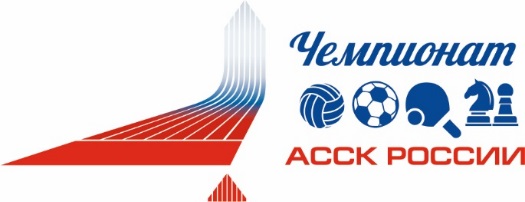 по настольному теннису и шахматам ЗАЯВКАна участие в Чемпионате АССК России 2016-2017  по _______________________________                                                                                                                           (указывается вид спорта)Вуз_______________________________________________________________ (наименование вуза)ССК________________________________________________________   (наименование студенческого спортивного клуба)Председатель ССК       __________________/__________________________/№ФИО (полностью)Дата рожденияНомер студенческого (аспир.) билетаКонтактный телефон, e-mailВиза врача1.2.3.